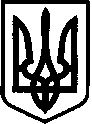 Костянтинівська сільська радаМиколаївського району Миколаївськоїобласті           __________________Виконавчий комітет_______________________Р І Ш Е Н Н Я  № 76   с. Костянтинівка                                                         від 20 липня 2023 рокуПро затвердження рішення опікунської ради з питань забезпечення прав повнолітніх недієздатних осіб, дієздатність яких обмежена щодо опіки та піклування при Костянтинівській сільській раді від 10.07.2023 року № 3Керуючись статтею 34, частиною 6 статті 59 Закону України «Про місцеве самоврядування в Україні», розглянувши протокол засідання опікунської ради з питань забезпечення прав повнолітніх недієздатних осіб, дієздатність яких обмежена щодо опіки та піклування при Костянтинівській сільській раді від 15.05.2023 року № 1 виконавчий комітет Костянтинівської сільської радиВИРІШИВ:1. Затвердити рішення опікунської ради з питань забезпечення прав повнолітніх недієздатних осіб, дієздатність яких обмежена щодо опіки та піклування при Костянтинівській сільській раді від 10.07.2023 року № 3:1.1. Надати висновок щодо доцільності призначення ХХХХХХХХХ опікуном особі, яка потребує опіки ХХХХХХХХХХ.1.2. Надати ХХХХХХХХХХ дозвіл на укладення договору оренди 1/3 частки земельної ділянки площею 6,0584 га (кадастровий номер ХХХХХХХХХХ:ХХ:ХХХ:0017) розташованої на території Костянтинівської сільської ради (раніше Себинської сільської ради) дозвіл на укладення договору оренди землі, від імені недієздатної особи ХХХХХХХХХХХ р., яка належить йому по праву на спадщину, за законом, серія та номер: 1-39, виданий 18.01.2022 р. Надати ХХХХХХХХХ дозвіл на укладення договору оренди 1/3 частки земельної ділянки площею 0,4586 га (кадастровий номер ХХХХХХХХХХ:ХХ:ХХХ:0246) розташованої на території Костянтинівської сільської ради (раніше Себинської сільської ради) дозвіл на укладення договору оренди землі, від імені недієздатної особи ХХХХХХХХ р., яка належить йому по праву на спадщину, за законом, серія та номер: 1-42, виданий 18.01.2022 р. Надати дозвіл ХХХХХХХХХХХ р. дозвіл на укладення договору купівлі-продажу будинку, який знаходиться за адресою: ХХХХХХХХХ загальною площею – 113,4 кв.м та з житловою площею – 64,4 кв.м, від імені недієздатної особи ХХХХХХХХ р., який належить йому по праву приватної власності, індексний номер витягу: 87916411, виданий 24.05.2017 р.Надати дозвіл ХХХХХХХХХХХ р. дозвіл на укладення договору купівлі-продажу земельної ділянки для будівництва і обслуговування житлового будинку, господарських будівель і споруд (присадибна ділянка), яка знаходиться за адресою: ХХХХХХХХХХХХ кадастровий номер ХХХХХХХХХХ:ХХ:ХХХ:0001, від імені недієздатної особи ХХХХХХХХХХ р., яка належить йому по праву приватної власності, індексний номер витягу: 87916411, виданий 24.05.2017 р.2. Контроль за виконанням даного рішення покласти на першого заступника сільського голови Ніну РЕВТУ.Сільський голова							Антон ПАЄНТКО